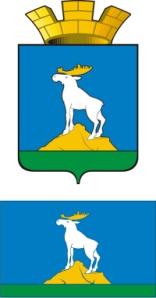 НИЖНЕСЕРГИНСКОЕ  ГОРОДСКОЕ ПОСЕЛЕНИЕДУМАЧЕТВЕРТЫЙ  СОЗЫВДВАДЦАТЬ СЕДЬМОЕ ЗАСЕДАНИЕР Е Ш Е Н И Еот 26.09.2019 № 120Г. Нижние СергиОб официальном сайте Думы Нижнесергинского городского поселения       В соответствии с Федеральными законами от 06.10.2003 № 131-ФЗ «Об общих принципах организации местного самоуправления в Российской Федерации», от 27.07.2006 № 149-ФЗ «Об информации, информационных технологиях и защите информации», от 09.02.2009 № 8-ФЗ «Об обеспечении доступа к информации о деятельности государственных органов и органов местного самоуправления», в целях совершенствования системы  информирования населения  о деятельности Думы Нижнесергинского городского поселении, руководствуясь Уставом Нижнесергинского городского поселения, Дума Нижнесергинского городского поселения      РЕШИЛА:1. Создать в информационно-телекоммуникационной сети «Интернет» официальный сайт Думы Нижнесергинского городского поселения  – http://dumansgp.munrus.ru/
2. Утвердить Положение об официальном сайте Думы Нижнесергинского городского поселения (прилагается).3. Утвердить Перечень информации о деятельности Думы Нижнесергинского городского поселения,  размещаемой на официальном сайте Думы Нижнесергинского городского поселения  (прилагается).4. Опубликовать настоящее Решение в «муниципальном вестнике Нижнесергинского  городского поселения ».5. Контроль над исполнением данного Решения возложить на постоянную комиссию по  местному самоуправлению Думы Нижнесергинского городского поселения  (председатель Л.В. Жердева). Председатель ДумыНижнесергинского городского поселения                                                       А.А. ЯковлевГлава Нижнесергинскогогородского поселения                                                      А.М. ЧекасинУтвержденоРешением ДумыНижнесергинского городского поселенияот26 .09.2019 № 120Положение об официальном сайте Думы Нижнесергинского городского поселения Глава 1. Общие положения1. Настоящее Положение об официальном сайте Думы Нижнесергинского городского поселения  (далее – Положение) разработано в соответствии с Федеральными законами от 06.10.2003 № 131-ФЗ «Об общих принципах организации местного самоуправления в Российской Федерации»,  от 27.06.2006 № 149 –ФЗ « Об информации, информационных технологиях и защите информации», от 09.02.2009 № 8-ФЗ «Об обеспечении доступа к информации о деятельности государственных органов и органов местного самоуправления», Уставом Нижнесергинского городского поселения.Положение определяет основные цели и порядок организации функционирования официального сайта Думы Нижнесергинского городского поселения .2. Целями создания и функционирования официального сайта являются:1) реализация принципа гласности и повышения открытости деятельности Думы Нижнесергинского городского поселения ;2) доведение до пользователей актуальной информации о деятельности Думы городского поселения;3) обеспечение возможности свободного и безвозмездного доступа пользователей к информации для реализации своих прав, обязанностей и законных интересов;4) формирование позитивного мнения и повышение интереса к деятельности Думы городского поселения, а также активное внедрение информационных и коммуникационных технологий в практику деятельности Думы городского поселения;5) обеспечение возможности обсуждения жителями Нижнесергинского городского поселения - пользователями информационно-телекоммуникационной сети  «Интернет»  проектов решений Думы городского поселения по вопросам местного значения, доведения до сведения жителей городского поселения официальной информации о социально-экономическом и культурном развитии городского поселения, о развитии его общественной инфраструктуры, а также иной социально значимой информации.3. Наименование официального сайта – «Официальный сайт Думы Нижнесергинского городского поселения ».4. Адрес официального сайта в информационно- телекоммуникационной сети «Интернет»- http://dumansgp.munrus.ru5.Права  на доменное имя «dumansgp_inst»
принадлежат Думе Нижнесергинского городского поселения.6. Информация, размещаемая на официальном сайте, является публичной и бесплатной. При использовании, цитировании и перепечатке информации с официального сайта обязательным требованием является ссылка на адрес официального сайта.7. Основным языком информационных ресурсов официального сайта является русский. 8. Прекращение работы официального сайта производится на основании решения Думы городского поселения.9. Финансовое обеспечение расходов по содержанию и администрированию официального сайта осуществляется за счет средств бюджета Нижнесергинского городского поселения , предусмотренных в смете расходов на обеспечение деятельности Думы городского поселения.Глава 2. Структура и содержание официального сайта1. Официальный сайт является официальным источником информации о деятельности Думы городского поселения.2. В структуру официального сайта входят следующие основные разделы:      - Дума;     - Решения Думы;     - Комисии;     - Приемная;     - Депутаты.По мере развития официального сайта перечень, наименование разделов и подразделов, а также их содержание может меняться.3. На официальном сайте размещается информация, обязательная для размещения в сети Интернет в соответствии с Федеральным законом от 09.02.2009 № 8-ФЗ «Об обеспечении доступа к информации о деятельности государственных органов и органов местного самоуправления», а также иными федеральными законами, нормативными правовыми актами.4.Размещение муниципальных правовых актов на официальном сайте выполняет информационную функцию и не порождает правовых последствий.5. Запрещается размещение на официальном сайте:- сведений, содержащих государственную и/или коммерческую тайну, иную охраняемую законом тайну, а также информации ограниченного доступа;- информации, нарушающей законодательство об интеллектуальной собственности и персональных данных;- информации, направленной на пропаганду войны, разжигание национальной, расовой или религиозной ненависти и вражды, а также иной информации, за распространение которой предусмотрена уголовная или административная ответственность;- предвыборной агитации и агитации по вопросам референдума;- рекламы;- информации, содержащей ненормативную лексику.6. На официальном сайте разработана версия для инвалидов по зрению в соответствии с ГОСТ, утвержденным Приказом Федерального агентства по техническому регулированию и метрологии от 29.11.2012 N 1789-ст.7. Ответственность за достоверность размещенной на официальном сайте информации, за соблюдение порядка отнесения предоставляемых сведений к информации ограниченного доступа и недопущение размещения на официальном сайте информации, указанной в пункте 3 настоящей главы, несет председатель Думы и аппарат Думы городского поселения.Глава 3. Организация работ по обеспечению функционирования официального сайта1. Общую организацию работ по обеспечению функционирования и развитию официального сайта осуществляет председатель Думы.2. Ответственным за обеспечение доступа к информации о деятельности Думы городского поселения путем обнародования (опубликования) информации, размещения информации в сети Интернет определяется  аппаратом Думы.3. В рамках выполнения задач по обеспечению функционирования и развитию официального сайта председатель Думы городского поселения: - обеспечивает круглосуточное функционирование официального сайта, его доступность    в информационно – телекоммуникационной сети «Интернет»;- организует работы по техническому сопровождению официального сайта;- организует  работы по информационному наполнению официального сайта; - осуществляет администрирование официального сайта;- организует работы по информационному наполнению официального сайта;- производит редактирование, размещение на официальном сайте и удаление с официального сайта информации;- производит разработку структуры и дизайна официального сайта, внесение в них изменений и дополнений;- осуществляет контроль за содержанием информации на официальном сайте;- организует взаимодействие со сторонними организациями, обеспечивающими сопровождение официального сайта, в рамках заключенных с ними соглашений (договоров).4. Для решения вопросов, указанных в пункте 3 настоящей главы, Дума городского поселения вправе воспользоваться услугами сторонних организаций (юридических и/или физических лиц).5. Источники информации - органы местного самоуправления Нижнесергинского  городского поселения, отраслевые и территориальные органы исполнительной власти Российской Федерации и Свердловской области, государственные (надзорные) органы, государственные и муниципальные учреждения, предприятия и организации Нижнесергинского городского поселения  предоставляют информацию для размещения на официальном сайте в аппарат Думы городского поселения. Деятельность депутатов Думы городского поселения освещается на официальном сайте при предоставлении ими информационных материалов о своей деятельности в аппарат Думы городского поселения.6. Информация должна содержать сроки нахождения на официальном сайте:- при временном сроке нахождения информации указывается дата выставления информации на официальный сайт и дата снятия информации;- при постоянном сроке нахождения информации указывается, что снятие информации происходит по мере необходимости.7. Решение о размещении (отказе в размещении) информации, не предусмотренной Перечнем информации о деятельности Думы городского поселения, размещаемой на официальном сайте, утвержденным настоящим Решением, принимает председатель Думы.9. Обращения граждан, поступившие в раздел «Интернет-приемная», направляются в Думу городского поселения и рассматриваются в соответствии с требованиями Федерального закона от 02.05.2006 № 59-ФЗ «О порядке рассмотрения обращений граждан Российской Федерации».10. Информационное наполнение официального сайта осуществляет аппарат Думы.11. Председатель Думы также несет ответственность за достоверность, своевременность  представления информации , поддержание размещенной  на сайте информации в актуальном состоянии, а также за соблюдением порядка отнесения представленных сведений к информации ограниченного доступа.УтвержденРешением ДумыНижнесергинского городского поселения  от26.09.2019 № 120Перечень информации о деятельности Думы Нижнесергинского городского поселения , размещаемой на официальном сайте Думы Нижнесергинского городского поселения Утверждено:Решением Думы Нижнесергинского  городского поселенияот 26.09.2019 № 120Требования к технологическим, программным и лингвистическим средствам обеспечения пользования официальным сайтом Думы Нижнесергинского городского поселения  1. Технологические и программные средства обеспечения пользования официальным сайтом Думы Нижнесергинского городского поселения в информационно-телекоммуникационной сети «Интернет» (далее - официальный сайт) должны обеспечивать доступ пользователей для ознакомления с информацией, размещенной на официальном сайте, на основе общедоступного программного обеспечения.2. Для просмотра официального сайта не должна предусматриваться установка на компьютере пользователей специально созданных с этой целью технологических и программных средств.3. Информация, размещаемая на официальном сайте:  1) должна быть круглосуточно доступна пользователям информацией для получения, ознакомления и использования, а также для автоматической (без участия человека) обработки информационными системами, без взимания платы за ознакомление с информацией или иное ее использование и иных ограничений;    2) не должна быть зашифрована или защищена от доступа иными средствами, не позволяющими осуществить ознакомление пользователя информацией с ее содержанием без использования иного программного обеспечения или технических средств, чем веб-обозреватель. Доступ к информации, размещенной на официальном сайте, не может быть обусловлен требованием регистрации пользователей информации или предоставления ими персональных данных, а также требованием заключения ими лицензионных или иных соглашений.4. При необходимости проведения плановых технических работ, в ходе которых доступ к информации, размещенной на официальном сайте, будет невозможен, уведомление об этом должно быть размещено на главной странице сайта не менее чем за сутки до начала работ. В случае возникновения технических неполадок, неполадок программного обеспечения или иных проблем, влекущих невозможность доступа к официальному сайту или к отдельным страницам официального сайта, в течение суток на официальном сайте должно быть размещено объявление с указанием причин, даты и времени прекращения доступа, а также даты и времени возобновления доступа к информации.5. Информация размещается на официальном сайте в виде текста в формате, обеспечивающем возможность поиска и копирования фрагментов текста средствами веб-обозревателя или в виде файлов в формате, обеспечивающем возможность их сохранения на технических средствах пользователей и допускающем после сохранения возможность поиска и копирования произвольного фрагмента текста средствами соответствующей программы для просмотра.6. Программное обеспечение и технологические средства обеспечения пользования официального сайта, а также форматы размещенной на них информации должны:   1) обеспечивать свободный доступ пользователей информацией к информации, размещенной на официальном сайте;   2) предоставлять пользователям информацией возможность беспрепятственного поиска и получения всей текстовой информации, размещенной на официальном сайте;   3) предоставлять пользователям информацией возможность поиска и получения информации, размещенной на официальном сайте, средствами автоматизированного сбора данных в информационно-телекоммуникационной сети Интернет, в том числе поисковыми системами.7. Информация на сайте размещается на русском языке. Допускается указание наименований иностранных юридических лиц, фамилий и имен физических лиц с использованием букв латинского алфавита.Категория информацииПериодичность размещенияСроки обновленияОтветственные за предоставление информацииОБЩАЯ ИНФОРМАЦИЯОБЩАЯ ИНФОРМАЦИЯОБЩАЯ ИНФОРМАЦИЯОБЩАЯ ИНФОРМАЦИЯНаименование и структура, почтовый адрес, адрес электронной почты (при наличии), номера телефонов, по которым можно получить информацию справочного характераПоддерживается в актуальном состоянииВ течение 5 рабочих дней со дня изменения информации и/или подписания соответствующих нормативных правовых актоваппарат Думы Сведения о полномочиях органа местного самоуправления, перечень законов и иных нормативных правовых актов, определяющих эти полномочия, задачи и функцииПоддерживается в актуальном состоянииВ течение 5 рабочих дней со дня изменения информации и/или подписания соответствующих нормативных правовых актоваппарат Думы Сведения о руководителе (фамилия, имя, отчество, а также при согласии указанного лица иные сведения о нем)Поддерживается в актуальном состоянииВ течение 3 рабочих дней со дня назначенияаппарат Думы ИНФОРМАЦИЯ О НОРМОТВОРЧЕСКОЙ ДЕЯТЕЛЬНОСТИИНФОРМАЦИЯ О НОРМОТВОРЧЕСКОЙ ДЕЯТЕЛЬНОСТИИНФОРМАЦИЯ О НОРМОТВОРЧЕСКОЙ ДЕЯТЕЛЬНОСТИИНФОРМАЦИЯ О НОРМОТВОРЧЕСКОЙ ДЕЯТЕЛЬНОСТИМуниципальные правовые акты,   включая сведения о внесении в них изменений, признании их утратившими силу, признании их судом недействующими, а также сведения о государственной регистрации муниципальных правовых актов в случаях, установленных законодательством Российской ФедерацииПоддерживается в актуальном состоянииВ течение 5 рабочих дней со дня подписания правового акта, внесения в него изменений, признания его утратившим силу, вступления в законную силу решения суда о признании его недействующим, с момента государственной регистрацииаппарат Думы Тексты проектов муниципальных правовых актов, внесенных в Думу городского поселенияНе позднее 7 календарных дней до предлагаемой даты их рассмотренияПо мере необходимостиаппарат Думы Установленные формы обращений, заявлений и иных документов, принимаемых Думой городского поселения к рассмотрению в соответствии с законами и иными нормативными правовыми актами, муниципальными правовыми актами Думы городского поселенияПоддерживается в актуальном состоянииВ течение 5 рабочих дней с момента внесения изменений в указанные формыаппарат Думы Порядок обжалования муниципальных правовых актовПоддерживается в актуальном состоянииВ течение 5 рабочих дней со дня внесения измененийаппарат Думы ИНФОРМАЦИЯ О ПРОВОДИМЫХ МЕРОПРИЯТИЯХИНФОРМАЦИЯ О ПРОВОДИМЫХ МЕРОПРИЯТИЯХИНФОРМАЦИЯ О ПРОВОДИМЫХ МЕРОПРИЯТИЯХИНФОРМАЦИЯ О ПРОВОДИМЫХ МЕРОПРИЯТИЯХИнформация о мероприятиях, проводимых Думой городского поселенияНе позднее 7 календарных дней до предлагаемой даты их проведенияПо мере необходимостиаппарат Думы Сведения об официальных визитах и рабочих поездках председателя Думы, депутатов       городского поселенияВ течение 3 рабочих дней после проведения мероприятияПо мере необходимостиаппарат Думы СВЕДЕНИЯ О РЕЗУЛЬТАТАХ ПРОВЕРОКСВЕДЕНИЯ О РЕЗУЛЬТАТАХ ПРОВЕРОКСВЕДЕНИЯ О РЕЗУЛЬТАТАХ ПРОВЕРОКСВЕДЕНИЯ О РЕЗУЛЬТАТАХ ПРОВЕРОКИнформация о результатах проверок, проведенных в Думе городского поселенияВ течение 10 рабочих дней со дня подписания актов проверокПо мере необходимостиаппарат Думы ИНФОРМАЦИЯ ПО ОФИЦИАЛЬНЫМ ВЫСТУПЛЕНИЯМИНФОРМАЦИЯ ПО ОФИЦИАЛЬНЫМ ВЫСТУПЛЕНИЯМИНФОРМАЦИЯ ПО ОФИЦИАЛЬНЫМ ВЫСТУПЛЕНИЯМИНФОРМАЦИЯ ПО ОФИЦИАЛЬНЫМ ВЫСТУПЛЕНИЯМТексты официальных выступлений и заявлений председателя Думы , депутатов В течение одного рабочего дня со дня выступленияПо мере необходимостиаппарат Думы ИНФОРМАЦИЯ О КАДРОВОМ ОБЕСПЕЧЕНИИИНФОРМАЦИЯ О КАДРОВОМ ОБЕСПЕЧЕНИИИНФОРМАЦИЯ О КАДРОВОМ ОБЕСПЕЧЕНИИИНФОРМАЦИЯ О КАДРОВОМ ОБЕСПЕЧЕНИИПорядок поступления граждан на муниципальную службуПоддерживается в актуальном состоянииВ течение 5 рабочих дней со дня внесения измененийаппарат Думы Сведения о вакантных должностях муниципальной службы, имеющихся в Думе городского поселенияВ течение 3 рабочих дней после появления вакантной должностиПо истечении 3 рабочих дней со дня их замещения информация снимается с официального сайтааппарат Думы Квалификационные требования к кандидатам на замещение вакантных должностей муниципальной службыПоддерживается в актуальном состоянииВ течение 5 рабочих дней со дня внесения измененийаппарат Думы Условия и результаты конкурсов на замещение вакантных должностей муниципальной службыУсловия конкурса размещаются не позднее 30 календарных дней до проведения конкурса. Результаты конкурса - в течение 3 дней после проведения конкурсаПо мере необходимостиаппарат Думы Номера телефонов, по которым можно получить информацию по вопросу замещения вакантных должностей в Думе городского поселенияПоддерживается в актуальном состоянииВ течение 5 рабочих дней с момента изменения информацииаппарат Думы ИНФОРМАЦИЯ О РАБОТЕ С ОБРАЩЕНИЯМИ ГРАЖДАН (ФИЗИЧЕСКИХ ЛИЦ), ОРГАНИЗАЦИЙ (ЮРИДИЧЕСКИХ ЛИЦ), ОБЩЕСТВЕННЫХ ОБЪЕДИНЕНИЙ, ГОСУДАРСТВЕННЫХ ОРГАНОВ, ОРГАНОВ МЕСТНОГО САМОУПРАВЛЕНИЯИНФОРМАЦИЯ О РАБОТЕ С ОБРАЩЕНИЯМИ ГРАЖДАН (ФИЗИЧЕСКИХ ЛИЦ), ОРГАНИЗАЦИЙ (ЮРИДИЧЕСКИХ ЛИЦ), ОБЩЕСТВЕННЫХ ОБЪЕДИНЕНИЙ, ГОСУДАРСТВЕННЫХ ОРГАНОВ, ОРГАНОВ МЕСТНОГО САМОУПРАВЛЕНИЯИНФОРМАЦИЯ О РАБОТЕ С ОБРАЩЕНИЯМИ ГРАЖДАН (ФИЗИЧЕСКИХ ЛИЦ), ОРГАНИЗАЦИЙ (ЮРИДИЧЕСКИХ ЛИЦ), ОБЩЕСТВЕННЫХ ОБЪЕДИНЕНИЙ, ГОСУДАРСТВЕННЫХ ОРГАНОВ, ОРГАНОВ МЕСТНОГО САМОУПРАВЛЕНИЯИНФОРМАЦИЯ О РАБОТЕ С ОБРАЩЕНИЯМИ ГРАЖДАН (ФИЗИЧЕСКИХ ЛИЦ), ОРГАНИЗАЦИЙ (ЮРИДИЧЕСКИХ ЛИЦ), ОБЩЕСТВЕННЫХ ОБЪЕДИНЕНИЙ, ГОСУДАРСТВЕННЫХ ОРГАНОВ, ОРГАНОВ МЕСТНОГО САМОУПРАВЛЕНИЯГрафик приема депутатами граждан (физических лиц), в том числе представителей организаций (юридических лиц), общественных объединений, государственных органов, органов местного самоуправления, порядок рассмотрения их обращений с указанием актов, регулирующих эту деятельностьПоддерживается в актуальном состоянииВ течение 5 рабочих дней со дня изменения соответствующей информацииаппарат Думы Фамилия, имя, отчество должностных лиц, к полномочиям которых отнесены организация приема граждан (физических лиц), в том числе представителей организаций (юридических лиц), общественных объединений, государственных органов, органов местного самоуправления, обеспечение рассмотрения их обращений, а также номера телефонов, по которым можно получить информацию справочного характераПоддерживается в актуальном состоянииВ течение 5 рабочих дней со дня изменения соответствующей информацииаппарат Думы Обзоры обращений граждан (физических лиц), в том числе представителей организаций (юридических лиц), общественных объединений, государственных органов, органов местного самоуправления, а также обобщенная информация о результатах рассмотрения этих обращений и принятых мерахЕжеквартальноПо мере необходимостиаппарат Думы 